LABORATORIUM GEODINAMIK, HIDROGEOLOGI, PLANOLOGIKONTAK LAYANANJurusan	: 	Teknik GeologiKampus	: 	Jl. Prof. Soedarto, SH		Tembalang, SemarangTelp	:	(024) 76480787Fax	:	(024) 76480787Web	:	www.geologi.ft.undip.ac.idTENAGA AHLIKetua 	: 	Ir. Henarno Pudjihardjo, MTSekretaris	:  	Ir. Wahju Krisna Hidajat, MTAsisten 	: 	Istiqomah Ari Kusuma, ST., MTAnggota	: 	Dr.rer.nat Thomas Triadi P., M.EngJASA ANALISISMetode analisis, uji atau penelitian yang dapat dilakukan :Pemodelan sandboxPemetaan hidrogeologiALUR PROSES PELAYANANINSTRUMEN PENDUKUNGTARIF JASA ANALISISTarif jasa analisis hubungi kontak layanan.FOTO PENDUKUNG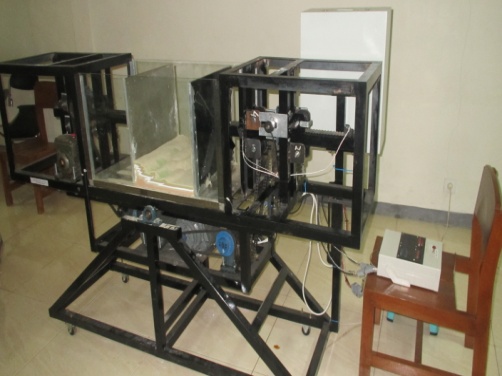 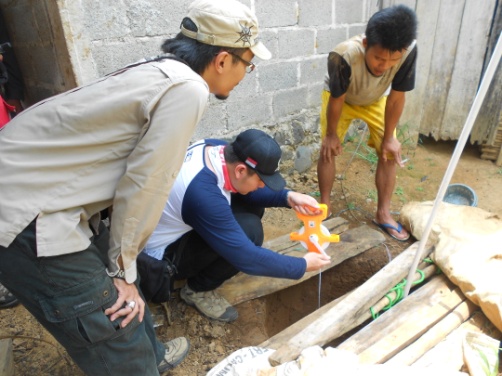 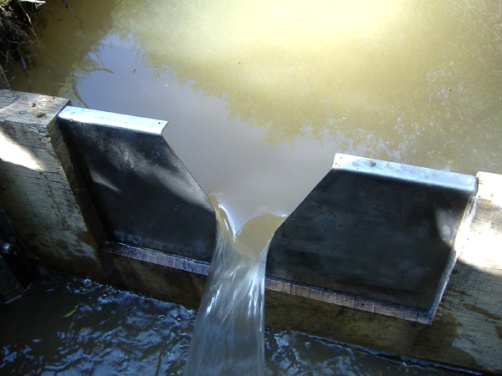 NO.NAMA ALATJUMLAH1Sandbox model12Cipoletti13V-notch14GPS35Ph meter16EC meter17Meteran108IP2Win software1